（様式１）みえ働きやすい介護職場取組宣言事業所ロゴマーク使用申請書令和　　年　　月　　日社会福祉法人三重県社会福祉協議会「みえ働きやすい介護職場取組宣言」担当者申請者　　所在地　〒　　　　　　　　　　　　　　　名称　　　　　　　　　　　　　　　　　代表者　　　　　　　　　　　　　　　　　電話番号　　　　　　　　　　　　　　　　　　みえ働きやすい介護職場取組宣言事業所ロゴマークを使用したいので、下記のとおり申請します。　※１　該当するロゴマークにチェックをつけてください。　　　　使用できるロゴマークは、宣言日から２年まではグリーン、３年から４年まではシルバー、５年以上はゴールドとする。ただし、一度期間が空き、再度、申請した場合は、宣言日から２年までのグリーンとする。　※２　ロゴマーク使用品の現物、または現物の写真やサンプル等を提出してください。事業所一覧宣言番号事業所名　名称：　サービス種別：　所在地：　電話番号：　※事業所が複数の場合は、下記の用紙「事業所一覧」をご使用ください。ロゴマークの種類（※１）　【グリーン】宣言日から２年　【シルバー】３年から４年 【ゴールド】５年以上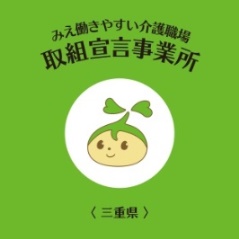 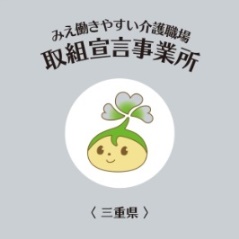 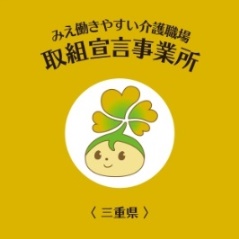 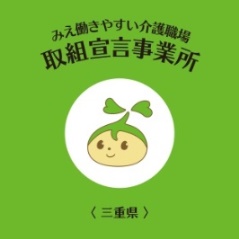 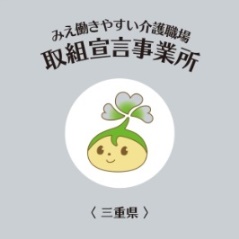 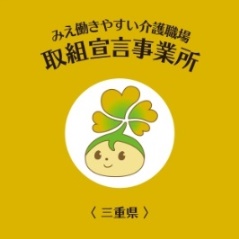 使用目的　 名刺　 事業所パンフレット・リーフレット等　 事業所ホームページ　 その他（具体的に　　　　　　　　　　　　　　　　　　　　　　　）添付書類（※２）使用期間　令和　　年　　月　　日　～　令和　　年　　月　　日　※取組期間をご記入ください。連絡先　担当者：　電話番号：　メールアドレス：No名称サービス種別所在地電話番号